Ո Ր Ո Շ ՈՒ Մ
23 հոկտեմբերի 2020 թվականի   N 1963 ՎԱՆԱՁՈՐ ՔԱՂԱՔԻ ՏԻԳՐԱՆ ՄԵԾԻ ՊՈՂՈՏԱ ԹԻՎ 79-2/6 ՀԱՍՑԵՈՒՄ ԳՏՆՎՈՂ, ՎԱՆԱՁՈՐ ՀԱՄԱՅՆՔԻ ՍԵՓԱԿԱՆՈՒԹՅՈՒՆԸ ՃԱՆԱՉՎԱԾ ՀՈՂԱՄԱՍԸ «ԱՐՁԱԳԱՆՔ» ՍԱՀՄԱՆԱՓԱԿ ՊԱՏԱՍԽԱՆԱՏՎՈՒԹՅԱՄԲ ԸՆԿԵՐՈՒԹՅԱՆԸ ՆԱԽԱՊԱՏՎՈՒԹՅԱՆ ԻՐԱՎՈՒՆՔՈՎ ՕՏԱՐԵԼՈՒ ՄԱՍԻՆ Հիմք ընդունելով «ԱՐՁԱԳԱՆՔ» ՍՊԸ-ի տնօրեն Վահագն Սեյրանի Ավագյանի դիմումը, ՀՀ Լոռու մարզի Վանաձոր քաղաքի գլխավոր հատակագծի լրամշակման նախագիծը, Վանաձոր համայնքի անվամբ անշարժ գույքի նկատմամբ իրավունքների պետական գրանցման թիվ 15112019-06-0011 և «ԱՐՁԱԳԱՆՔ» ՍՊԸ-ի անվամբ անշարժ գույքի նկատմամբ իրավունքների պետական գրանցման թիվ 03122019-06-0075  վկայականները,  ղեկավարվելով ՀՀ  հողային օրենսգրքի 66-րդ  հոդվածի 1-ին մասի 3-րդ, 4-րդ կետերով և 2-րդ մասով` որոշում եմ.1. Վանաձոր քաղաքի Տիգրան Մեծի պողոտա թիվ 79-2/6 հասցեում գտնվող, ՀՀ Լոռու մարզի Վանաձոր քաղաքի գլխավոր հատակագծի լրամշակված նախագծի համաձայն ՀՀ հողային օրենսգրքի 60-րդ հոդվածով սահմանված հողամասերի թվին չդասվող 6․3քմ մակերեսով հողամասը հողի կադաստրային արժեքով՝ 28510 (քսանութ հազար հինգ հարյուր տասը) դրամով, նախապատվության իրավունքով ուղղակի վաճառքի ձևով օտարել «ԱՐՁԱԳԱՆՔ» ՍՊԸ-ին` կցակառույց կառուցելու նպատակով:2. Վանաձորի համայնքապետարանի աշխատակազմի եկամուտների հավաքագրման, գույքի կառավարման և գովազդի բաժնին՝ «ԱՐՁԱԳԱՆՔ» ՍՊԸ-ի հետ ՀՀ օրենսդրությամբ սահմանված կարգով կնքել 6․3քմ մակերեսով հողամասի առուվաճառքի պայմանագիր:ՀԱՄԱՅՆՔԻ ՂԵԿԱՎԱՐ`   ՄԱՄԻԿՈՆ ԱՍԼԱՆՅԱՆՃիշտ է՝ԱՇԽԱՏԱԿԱԶՄԻ  ՔԱՐՏՈՒՂԱՐ					 	 Ա.ՕՀԱՆՅԱՆ
ՀԱՅԱՍՏԱՆԻ ՀԱՆՐԱՊԵՏՈՒԹՅԱՆ ՎԱՆԱՁՈՐ ՀԱՄԱՅՆՔԻ ՂԵԿԱՎԱՐ
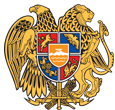 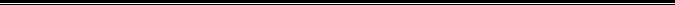 Հայաստանի Հանրապետության Լոռու մարզի Վանաձոր համայնք
Ք. Վանաձոր, Տիգրան Մեծի 22, Ֆաքս 0322 22250, Հեռ. 060 650044, 060 650040 vanadzor.lori@mta.gov.am, info@vanadzor.am